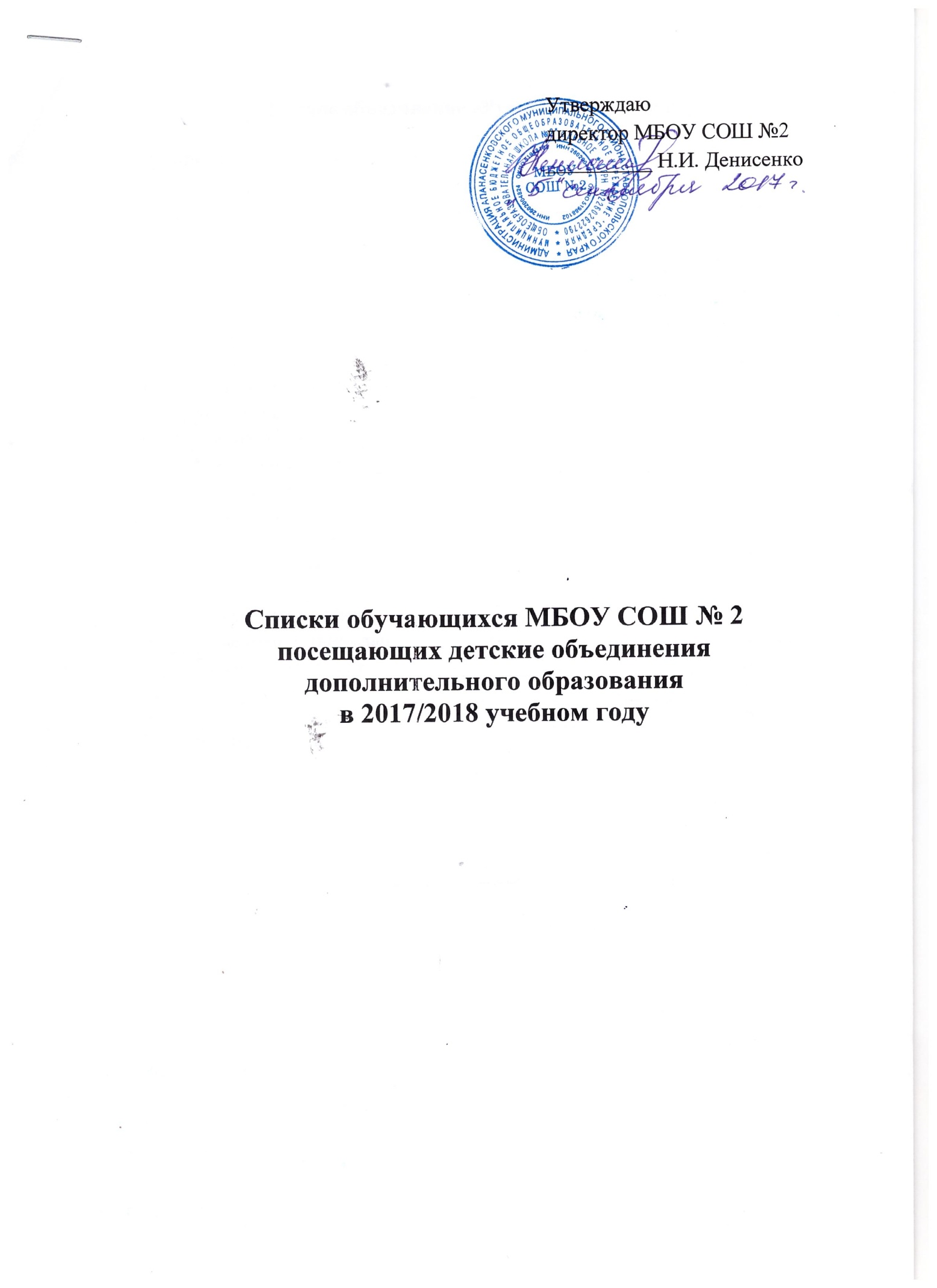 Детское объединение «Русские народные игры»Руководитель: Бережная М.И.1 группаДетское объединение «Спортивный час»Руководитель: Бережная М.И.1 группа2 группа«Планета здоровья»Руководитель: Бережная М.И.Детское объединение «Чемпион»Руководитель: Храмычко Е.Д.1 группа2 группаДетское объединение «Веселые старты»Руководитель: Храмычко Е.Д.Детское объединение «Чемпион»Руководитель: Кащаева Е. В.1 группа2 группаДетское объединение «Юные спортсмены»Руководитель: Кащаева Е. В.Детское объединение «Золотая копейка»Руководитель: Еременко С.А..1 группа2 группаДетское объединение «Ратная история  Отечества»Руководитель: Резникова Т.А.Детское объединение «Юный инспектор движения»Руководитель: Фитисова Е.Е.1 группа2 группаДетское объединение «Вдохновение»Руководитель: Грищенко Е.Н.№ п/пФ.И. обучающегосяКлассБуйваленко Станислав1 «А»Герасименко Иван1 «А»Гучинов Сергей1 «А»Горячева Юлия1 «А»Горячева Виктория  1 «А»Денисенко Мария1 «А»Зубко Дарья1 «А»Корнеев Максим1 «Б» Костенко Даниил1 «А»Алавердян Дамир 1 «Б»Алиева Саида 1 «Б»Верещак Владислав 1 «Б»Дудка Ксения 1 «Б»Квартина Марина 1 «Б»Кучеренко Евгений 1 «Б»Ливадный Станислав 1 «Б»Савченко Алексей 1 «Б»Скороходов Матвей 1 «Б»Тарасов Данила 1 «Б»Чудиков Данила 1 «Б»№ п/пФ.И. обучающегосяКласс1.Борисенко Виктор 4 «А»2.Багамаев Карим 4 «А»3.Гуливец Даниил 4 «А»4.Гапот Дмитрий 4 «А»5.Еременко Диана 4 «А»6.Зубко Дмитрий 4 «А»7.Капуза Игнат 4 «А»8.Коломенский Сергей 4 «А»9.Костин Александр 4 «А»10.Котелевский Степан 4 «А»11.Клочко Дмитрий 4 «А»12.Кулев Евгений 4 «А»13.Шершнев Илья 4 «А»14.Серенко Андрей 4 «А»15.Скороходов Богдан 4 «А»16.Сухарев Иван3 «Б»№ п/пФ.И. обучающегосяКласс1.Азаров Дмитрий 4 «Б»2.Богданов  Олег 4 «Б»3.Богомаев Курбан 4 «Б»4.Гасанов Омарасхаб 4 «Б»5.Гончарова Вера 4 «Б»6.Жежеря Алина 4 «Б»7.Землянухина Дарья 4 «Б»8.Коваленко Денис 4 «Б»9.Костромитин Владислав 4 «Б»10.Шудрик Максим 4 «Б»11.Купальцева Елизавета 4 «Б»12.Магомедов Магомед 4 «Б»13.Сидоренко  Андрей  4 «Б»14.Мосейко Владимир 4 «Б»15.Рамзаев Вадим  4 «Б»16.Плюта Артем3 «А»№ п/пФ.И. обучающегосяКлассАкопян Ваагн 7«А»Верещагина Валерия 7«А»Диканский Дмитрий7«А»Кологривко Владислав  7«А»Костенко Илья 7«А»Курбанов Багома7«А»Мельничук Александра 7«А»Пальчиков Алексей7«А»Писаренко Александр7«А»Шульга Игорь 7«Б»Сокольцов Даниил 7«А»Скороходов Савелий 7«А»Рындин Павел 7«Б»Дудукин Станислав 7«Б»Канивецкий Артём 7«Б»Попова Татьяна7«Б»№ п/пФ.И. обучающегосяКлассРожков Дмитрий11Литовкин Даниил11Журавлёв Дмитрий11Иванченко Виктор11Будилин Александр10Кимсас Клим9Ниязян Максим9Кучеренко Вадим9Моисеенко Виталий9Савченко Дмитрий9Мисливский Сергей8 «Б»Гребёнкин Тимофей8 «А»Скрипов Илья8 «Б»Трофименко Алексей8 «А»Рассказов Юлиан9Магомедалиев Магомед9№ п/пФ.И. обучающегосяКлассРындин Павел7 «Б»Райда Ян7 «Б»Кологривко Владислав7 «А»Писаренко Александр7 «А»Верещак Денис7 «А»Скороходов Савелий7 «А»Курбанов Багама7 «А»Пальчиков Алексей 7 «А»Диканский Дмитрий7 «А»Акопян Ваган7 «А»Литовкин Кирилл6 «Б»Трофименко Алексей6 «А»Ниязян Эдуард6 «Б»Коростылёв Алексей6 «А»Будилин Георгий6 «Б»Сокольцов Даниил7 «А»№п/пФ.И. обучающегосяКлассБадоян Тарас2 «А»Зятько Максим2 «А»Антонец Мирослав2 «А»Карина Александра2 «А»Карина Екатерина2 «А»Жук Ксения2«А»Тупиков Владислав2 «Б»Фисенко Екатерина2 «Б»Пономарев Владимир2 «Б»Профатилов Владислав2 «Б»Профатилова Дарья2 «Б»Жежеря Иван2 «Б»Лазник Даниил2 «Б»Белевцев Артём2 «Б»Храмычко Даниил2 «Б»Николаева Екатерина2 «А»Багамаев Магомед2 «А»Сухарев Иван3 «Б»№п/пФ.И. обучающегосяКлассВасько Анастасия8 «Б»Патета Алина8 «Б»Васюкава Дарья8 «Б»Ерёменко Елена9 Мищенко София9Николаева Александра9Каранчеева Ангелина10Маяцкая Алёна10Онежко Надежда10Мингазова Кристина10Нартова Яна10Лобойко Ангелина10Кравченко Диана10Бобко Василина11Кравченко Ксения11Дармина Анастасия11Попова Екатерина11Алексеенко Татьяна 8 «А»№ п/пФ.И. обучающегосяКлассКнязева Анастасия6 «А»Чапля Полина6 «А»Пацуло Елизавета 6 «А»Богомаева Эльвира6 «А»Прохоренко Алина6 «А»Федькова Алёна 6 «Б»Ляхова Валерия6 «Б»Онежко Альбина6 «Б»Попова Татьяна7 «Б»Шафоростова Диана7 «Б»Болобан Ангелина 7 «А»Храмычко Алина7 «А»Верещагина Валерия7 «А»Мельничук Александра7 «А»Грисюк Алина7 «А»№п/пФ.И. обучающегосяКлассБалаев Данил6 «А»Бондаренко Данила6 «А»Королёв Егор6 «А»Коростылёв Алексей6 «А»Трофименко Алексей 6 «А»Фоменко Даниил6«А»Князева Анастасия6 «А»Чапля Полина6 «А»Ниязян Эдуард6 «Б»Будилин Георгий6 «Б»Трофименко Виталий6 «Б»Коваленко Данил6 «Б»Ерёменко Виктор6 «Б»Литовкин Кирилл6 «Б»Ляхова Валерия6 «Б»Онежко Альбина6 «Б»№ п/пФ.И. обучающегосяКлассГасанова Аминат5АЕмельяненко Дмитрий5АЕрпилев Александр5АКравченко Анастасия5АКуцаенко Софья5АЛешаб Карим5АМагомедов Шамиль5АНикитина Вероника5АНоренко Ксения5АПелипенко Ангелина5АПлетюхов Алексей5АРакович Артем5АСухарев Юрий5АУлуев Шамиль5АШвецов Виктор5АСухарев Иван3 БСамойленко Андрей3 БСеренко Андрей4 «А»№ п/пФ.И. обучающегосяКлассВасиленко Никита5БГулинский Егор5БДармина Алина5БЕмельяненко Александр5БЕмельяненко  Элеонора5БЗакаев Гаджи5БКапуза Григорий5БКормильцев Кирилл5БКостырин Александр5БЛизогубова Алина7БЛяхов Александр5БМагомедова Диана5БСухарева Валерия5БШульга Алина5БПлюта Артем3А№ п/пФ.И. обучающегосяКлассАлавердян Давид3 «А»Бородина Алиса3 «А»Ворожбитов  Даниил3 «А»Веснин Владимир3 «А»Диканский Даниил3 «А»Дуплищев Александр3 «А»Джига Максим3 «А»Дмитриенко Анна3 «А»Иванова Эвелина3 «А»Колосов  Максим3 «А»Овчаренко Алексей 3 «А»Резников Роман3 «А»Новомлинов Сергей3 «А»Троицкая Мария 3 «А»Федьков Владислав3 «А»Плюта Артем3 «А»№ п/пФ.И. обучающегосяКлассДудка Алексей 3 «Б»Жук Богдан 3 «Б»Иваненко Никита 3 «Б»Ковалёва Вероника 3 «Б»Костина Алла 3 «Б»Лешааб Софья 3 «Б»Литвиненко Юлия 3 «Б»Лобойко Ангелина 3 «Б»Лобойко Владислав 3 «Б»Лютиков Тимур 3 «Б»Муков Эдуард 3 «Б»Нартов Михаил 3 «Б»Печенюк Юлия 3 «Б»Романенко Андрей 3 «Б»Савченко Елена 3 «Б»Корнеев Максим1 «Б»Горячева Виктория1 «А»№ п/пФ.И. обучающегосяКлассАнтонец Мирослав 2 «А»Бадоян Тарас 2 «А»Багамаев Магомед 2 «А»Васюкова Ева 2 «А»Грищенко Николай 2 «А»Дудка Анастасия  2 «А»Жук Ксения 2 «А»Зятько Максим 2 «А»Исаева Асият 2 «А»Карина Александра  2 «А»Карина Екатерина 2 «А»Ковалева Екатерина 2 «А»Косухина Дарья 2 «А»Молоков Владислав 2 «А»Николаева Екатерина 2 «А»Пономарев Владимир2 «Б»Самойленко Андрей3 «Б»Сухарев Иван3 «Б»№ п/пФ.И. обучающегосяКлассАкиншина Полина2 «Б»Белевцев Артём 2 «Б»Васильев Иван 2 «Б»Глущенко Марья  2 «Б»Ерохина Валерия 2 «Б»Ефимова Алина 2 «Б»Жежеря Иван 2 «Б»Кулькин Трофим	2 «Б»Лазник Даниил 2 «Б»Мисливская Елизавета 2 «Б»Подкопаев Кирилл 2 «Б»Поляков Александр 2 «Б»Посевина Татьяна 2 «Б»Пономарев Владимир2 «Б»Профатилова  Дарья 2 «Б»Фисенко Екатерина2 «Б»Корнеев Максим1 «Б»Горячева Виктория1 «А»